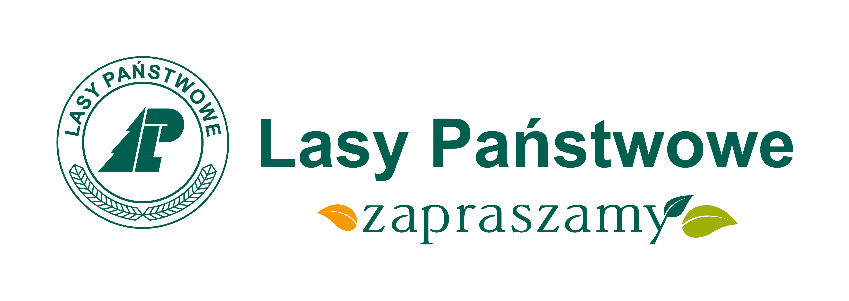 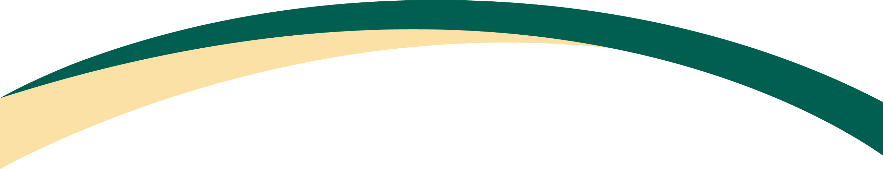                  Festyn Rodzinny „Las łączy nas”                           odbędzie się 12.06.2016 r.         w Muzeum Budownictwa Ludowego w Olsztynkuzaczynamy od godziny 11.00w programie:Konkurs „Leśne zagadki w biegu”  Gra terenowa z 4 punktami zadaniowymi. Uczestnik biegnie do punktu kontrolnego, w którym musi wykonać odpowiednie zadanie.Wystawa fotograficzna - zdjęcia obrazujące pracę w lesie.Kącik leśnego kinomana.  Projekcje filmów o tematyce leśnej. Bajki animowane dla dzieci oraz filmy dla dzieci i młodzieży.Wystawy tematyczne – stoiska z różnymi produktami związanymi z lasem.Dodatkowo stoisko edukacyjne z konkursami, „Koło fortuny”, 
wbijanie gwoździ i wiele innych atrakcji.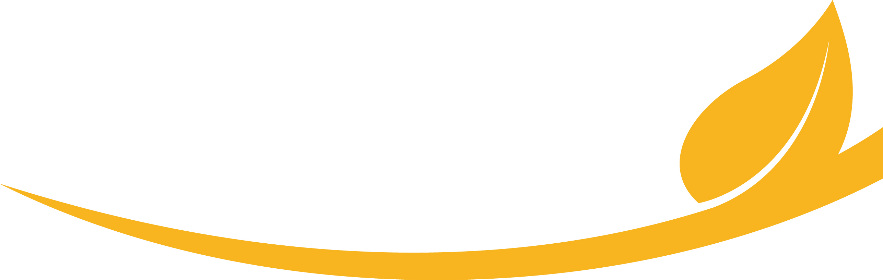            Nadleśnictwo Jagiełek